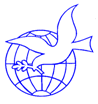 To request a place, please send e-mail Camp:V INTERNATIONAL MASPALOMAS ROTARY CAMP PATHS TOWARDS PEACEDates:JULY 7th – JULY 20th 2018Description:PROGRAM: V INTERNATIONAL MASPALOMAS ROTARY CAMP, cultural and leisure activities. Approximately 50% of the time will be spent at conferences and workshops about peace and conflict resolutions, mainly international conflicts, use of social networks, school conflicts and gender violence. The remaining 50% of the time will be for sport activities, surf practice, swimming pool and excursions with a leisure approach. At the end of the Camp, students will obtain an acted diploma, besides having enjoyed this time with different people -at the beginning like strangers and then like close friends- who will look back and remember this as a great experience.ARRIVAL: Gran Canarias’ airport, on July 7th or 8th, 2018. Maspalomas Rotary Club will pick up the students and take them to the Vistaflor Bungalows each of those days at 6 p.m. A Rotary member carrying a Rotary logo will be in charge of the picking up and this person will be waiting at the meeting point of Gran Canarias’ airport (next to the Spar supermarket).DEPARTURE: July 20th at 9:30 a.m., a bus will take the students from the bungalows to the Gran Canarias’ airport.Any transfer from the airport to the bungalows and vice versa must be organized by the participants, in case they do not arrive/leave on the dates and times specified above.Vistaflor BungalowsAddress: Avenida Tour Operador Neckermann, s/nPhone number:  (+34) 928 767 540DEADLINE: 30th April, 2018COST: 550 € (besides their travel and personal expenses)Includes full board, assistance and participation to conferences, nautical activities, excursions, parties and entrances to the centers, museums and a tennis course. INSURANCE: According to Rotary International policies, they must have an accidents and illness insurance under the participant’s name with $1 million coverage.Language:Spanish and English. All the conferences will have simultaneous translations. This can’t be guaranteed during the sports activities.Destination:SPAIN - CANARY ISLANDS - GRAN CANARIADistrict:D2201 Rotary Spainhttp://www.rotary2201.org/Limit date:30th April, 2018Accommodation:BUNGALOW COMPLEX WITH ALL INCLUSIVE AND A SWIMMING POOL.www.bungalowsvistaflor.comPhone #: 928 767 540Address: Avenida Tour Operador Neckermann, s/nVistaflor Bungalows is an attractive and lovely complex in a great location in Maspalomas. Beautiful areas, two swimming pools, one of them for kids with a solarium and two floor bungalows with a terrace are waiting for you. Each bungalow will be shared by three participants of the same gender.Places:1 BOY OR 1 GIRL (20 IN TOTAL) MAY COME WITHOUT LIMIT PER DISTRICT IN ORDER OF RESERVATION UNTIL ALL THE PLACES ARE COVERED.Participants may come from any district/country.RESERVATION IS FIRM ONCE THE PAYMENT IS DONE.For countries outside the EU, we request that they apply as soon as possible in order to get the visa. Age:18 to 25 years oldPayment to the organization:550 Euros IBAN:  ES87 2100 9647 5422 0009 1129 Swift:  CAIXESBBXXXRotary Club Maspalomas E-mail:  dbazan10@gmail.com NOTE:  to make  a reservation, please send an e-mail to cl@spainrye.es  with a copy to  dbazan10@gmail.com NOTE:  to make  a reservation, please send an e-mail to cl@spainrye.es  with a copy to  dbazan10@gmail.com 